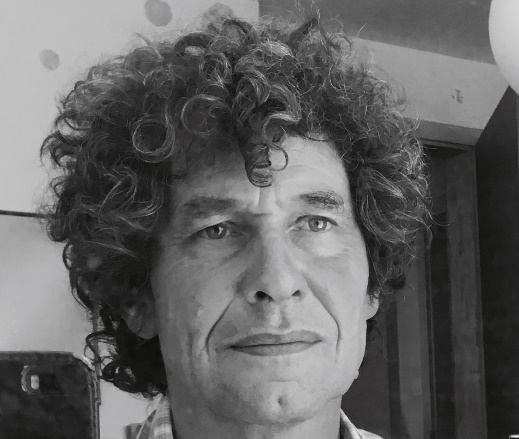 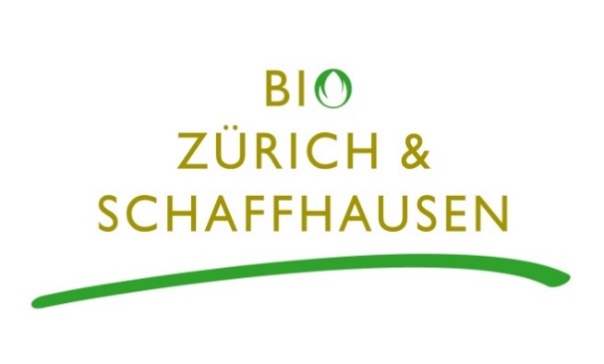 Editorial April 2021Liebe Bio-Bäuerinnen, liebe Bio-BauernViele von Euch produzieren schon seit Jahren nach den Richtlinien des biologischen Landbaus, oder waren sogar bei den Gründungsmitgliedern der Bio-Bewegung dabei. Andere haben erst umgestellt und suchen nun ihren Weg auf ihren Höfen bei der Produktion von Bio-Nahrungsmitteln. Aber eins habt Ihr alle gemeinsam: Es war Eure persönliche Einstellung, die zur Umstellung führte und daher geht ihr jeden Tag, jedes neue Produktionsjahr, mit Freude und dem Wissen, etwas Gutes für Mensch, Tier und Umwelt zu tun, ans Werk. Glaubt ihr wirklich, dass eine verordnete und erzwungene Umstellung der Produktionsform in der Landwirtschaft (das wäre ja weltweit ein Novum) viele vorbildliche mit Freude produzierende Bio-Bäuerinnen / Bio-Bauern hervorbringen würde? Ich glaube, Veränderungen müssen zwingend von unten, von uns Bauern kommen. So wie Ihr schon von Jahren bei der Umstellung Eurer Höfe vorgegangen seid und zeigt, es ist möglich so zu produzieren. Es wird nicht gut herauskommen, wenn die Produktionsform mit einer Abstimmung Tatsache wird. ZiBiF - Zielorienterte Biodiversitätsförderung – heisst ein neues Projekt im Kanton Zürich mit dem Ziel eine deutliche Verbesserung der Biodiversität zu erreichen. 15% der landwirtschaftlichen Fläche des Kanton Zürichs sind als Biodiversitätsfläche ausgeschieden und werden nach Vorgaben der Behörde gepflegt und trotzdem geht die Artenvielfalt an Lebewesen und Pflanzen um uns herum ständig zurück. Nun wurden gut zwei Dutzend Betriebe im Kanton Zürich ausgewählt, die zielorientiert die Biodiversität auf ihren Höfen und den dafür ausgewählten Flächen nach eigenem Gutdünken und eigener Beobachtung hegen und pflegen dürfen. Das Projekt ist auf sechs Jahre angedacht. Ob das jetzt ein Eingestehen der Ämter ist, dass aus städtischen Büros nicht alles geregelt werden kann? Ich weiss es nicht. Jedenfalls sind wir einer der Betriebe, die bei diesem Projekt mitarbeiten dürfen. Wie frei und wie wir jetzt wirklich auf den Flächen handeln dürfen, weiss ich aber auch noch nicht so genau. Natürlich werden wir alle durch uns ausgeführten Massnahmen protokollmässig erfassen. Grundsätzlich ist positiv: Wir Bauern werden wieder ins Boot geholt und dürfen mitsprechen. Gerne vergessen wird wohl, dass das Thema Biodiversität ein ganzheitliches Gesellschaftsproblem ist. Bautätigkeit und von Menschenhand geschaffene naturnahe Flächen steigern wohl die Biodiversität auch nicht. Nun bleibt mir noch, Euch ganz herzlich zur GV vom 8. April 2021 einzuladen. Sie wird als Videokonferenz durchgeführt werden. Ihr erhaltet alle eine Email mit einem Link, um sich zur GV einwählen zu können. Nach langen Überlegungen zum Für und Wider möchten wir auch die Abstimmung während der Konferenz eins zu eins durchführen. Ich hoffe nun, dass Ihr und die Technik mitmacht, ich die Übersicht auf der Traktandenliste sowie auf dem Bildschirm nicht verliere. So bleibt mir noch, allen einen guten Start in den Frühling zu wünschen und freue mich, Euch am 8. April am Bildschirm begrüssen zu dürfen. Co-Präsident Bio ZH/SHHeinz HöneisenEinladung zur ordentlichen Generalversammlung 2021Die GV wird als Videokonferenz abgehalten. Die Zugangsdaten bekommt ihr per mail.Mittwoch, 8. April 2021, 20.00 UhrThemenBegrüssung Informationen zum Ablauf und den AbstimmungenGenehmigung der TraktandenlisteEntschuldigungen/ Zählung der Stimmberechtigten/ und GästenGenehmigung des Abstimmungsprotokolls der GV 2020 (Schriftlich durchgeführt) www.bio-zh-sh.chAbnahme der Jahresrechnung und des Revisorenberichtes 2020Budget und Mitgliederbeiträge 2021Aktivmitglieder: Antrag Vorstand belassen bei 60 Fr. pro JahrPassivmitglieder: Antrag Vorstand belassen bei 30 Fr. pro JahrGenehmigung des Budgets 2021Wahlen Gesamtvorstand 2021 bis 2024 (Rücktritt: Martin Jost Marthalen) Vorschlag des Vorstandes: Neu - Lukas Schafroth Gräslikon und Markus Götsch ZürichBisherige: Christian Mathys Forch, Thomas Frei Ellikon an der Thur, Tamara Stoller StegCo Präsidenten: Ruedi Vögele Neunkirch, Heinz Höneisen AndelfingenWahlen Bio Suisse Delegierte 2021 bis 2024Heinz Höneisen, Ruedi Vögele, Thomas Frei, Tamara Stoller, Markus GötschErsatz Delegierter: Lukas SchafrothWahlen Revisoren 2021 bis 2024Dani Reutimann, Guntalingen; Andreas Moser, OberstammheimGeschäfte der DV Bio-SuisseJahresrechnung und Jahresbericht InformationenUmfrage und Meinungen zu den Initiativen vom 13. Juni 2021MO Workshop (Rückblick) Information Strategie BIO ZH/SH und MO Projekte 2021Verschiedenes:	Bio Knospe TafelnVerdankung an Tamara Bieri, Martin Jost und Felix Zingg Informationen FS BiolandbauFortsetzung auf nächster SeiteProgramm GV FortsetzungThema des Abends: 
Referentin: Dr. Eva Gelinsky 
Interessengemeinschaft für gentechnikfreie SaatgutarbeitThema: Aktueller Stand Gentechnologie – Herausforderungen für den Biolandbau
Anträge der Mitglieder bitte bis zum 5. April 2021 beim Co-Präsidenten Heinz Höneisen, Tännlihof 1, 8450 Andelfingen einreichen (heinz.hoeneisen@bluewin.ch).Wir freuen uns Euch an der Videokonferenz im April begrüssen zu dürfen. (Den Imbiss und das Glas Wein müsst ihr euch, am Schluss der Konferenz, einfach genussvoll vorstellen!)Für den Vorstand Bio ZH&SH 
Heinz Höneisen Erfolgsrechnung (ER) 2020 und Budget (B) 2020Budget 2021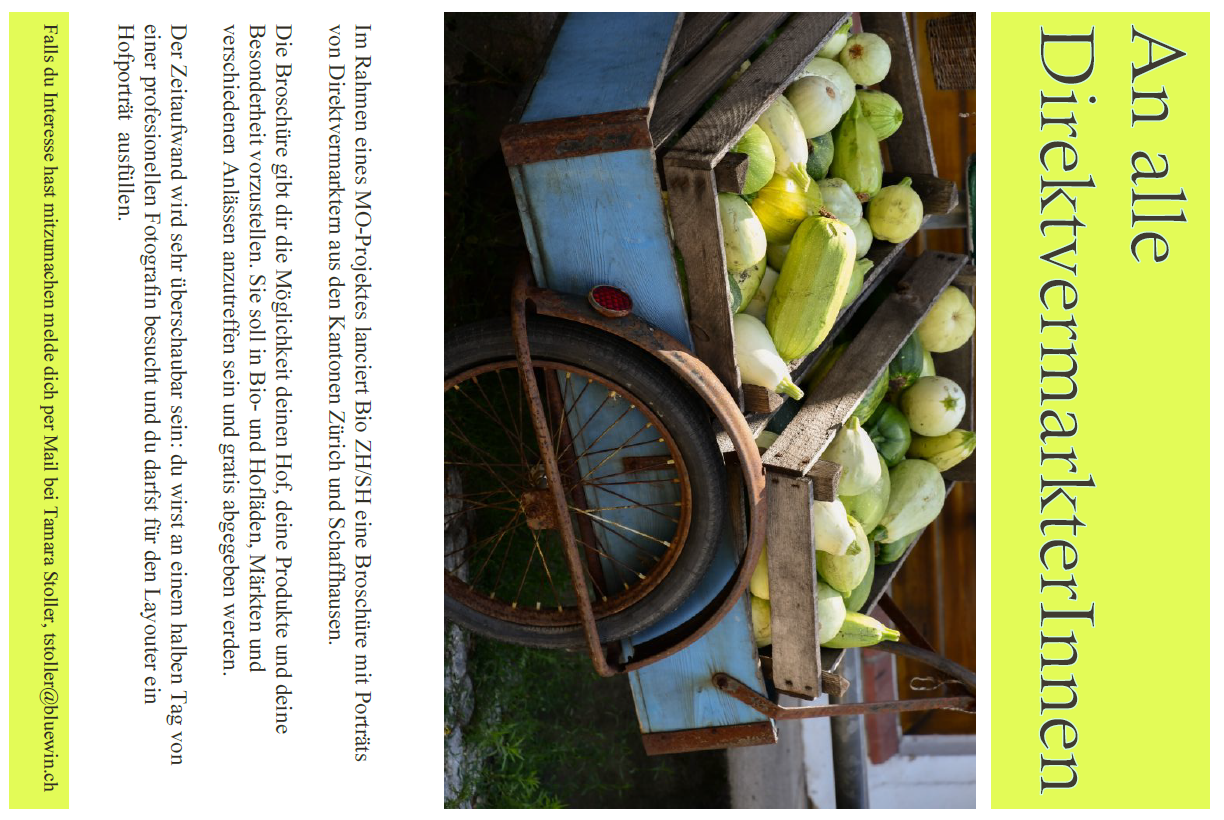 Sommertagung 2021 Bild: © www.randenhof.ch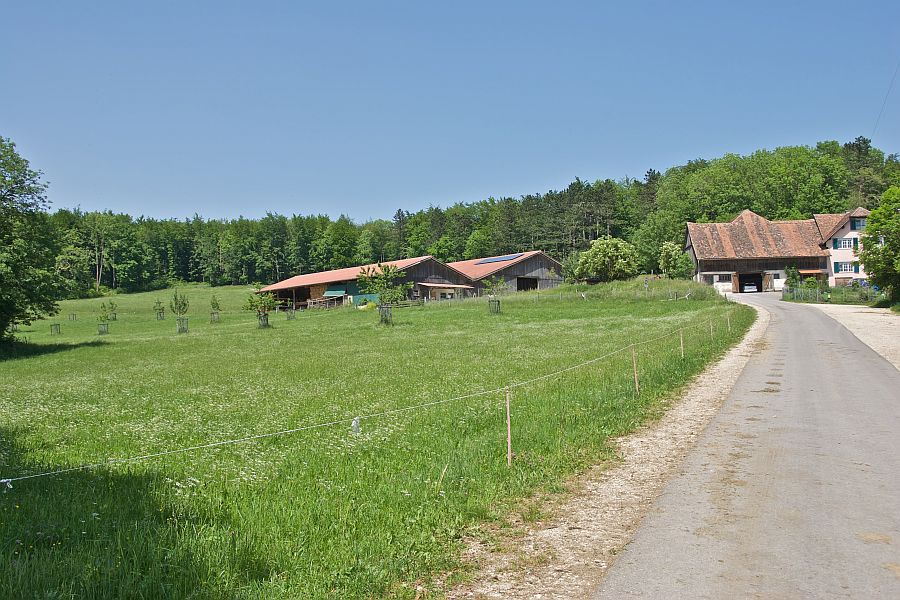 Die traditionelle Sommertagung findet dieses Jahr am 23. Juni 2021 auf dem Randenhof der Familie Sharmila und David Stutz in 8225 Siblingen statt. Der auf über 840 m.ü.M. liegende, über 140-jährige Betrieb wurde 1984 auf Demeter umgestellt. Zum Betrieb gehören 25ha Land, wovon jeweils ein Drittel Dauerweide, Ackerfutter (Kleegras) und extensive, kräuterreiche Wiesen, auf denen seltene Pflanzen, unter anderem geschützte Orchideen, wachsen. Der äusserst vielseitige Betrieb hält neben den etwa 20 Milchkühen noch zwei eigene Zuchtstiere, 10-15 Schweine, 4-5 Bienenvölker, 45 Legehennen und etwa 500 Masthähnchen in mobilen Ställen. Die gesamte Milch wird in der eigenen Käserei verarbeitet. Knospe Hof-Tafeln Die Bekanntheit der Knospe konnte in den letzten Jahren stetig gesteigert werden und sie ist heute die zweitbekannteste Marke der Schweiz. Jeder von uns kann seinen Teil dazu beitragen, die Knospe noch bekannter zu machen, indem beispielsweise Knospetafeln aufgehängt werden. Die ca. 1m x 1m grossen Tafeln leuchten von weiten im «Bio Suisse Grün». Als MO-Mitglied können Sie die Tafel im Rahmen des Bio Suisse Projektes gratis beziehen. Wer einen guten Platz auf seinem Betrieb hat, solch eine oder auch mehre Tafeln anzubringen, kann diese bei Heinz Höneisen, Tännlihof 1, 8450 Andelfingen abholen. Bei Fragen: heinz.hoeneisen@bluewin.ch oder 079 437 92 76. 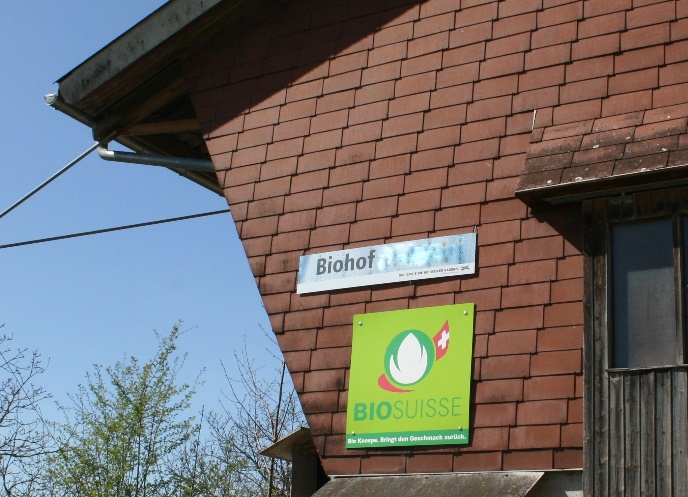 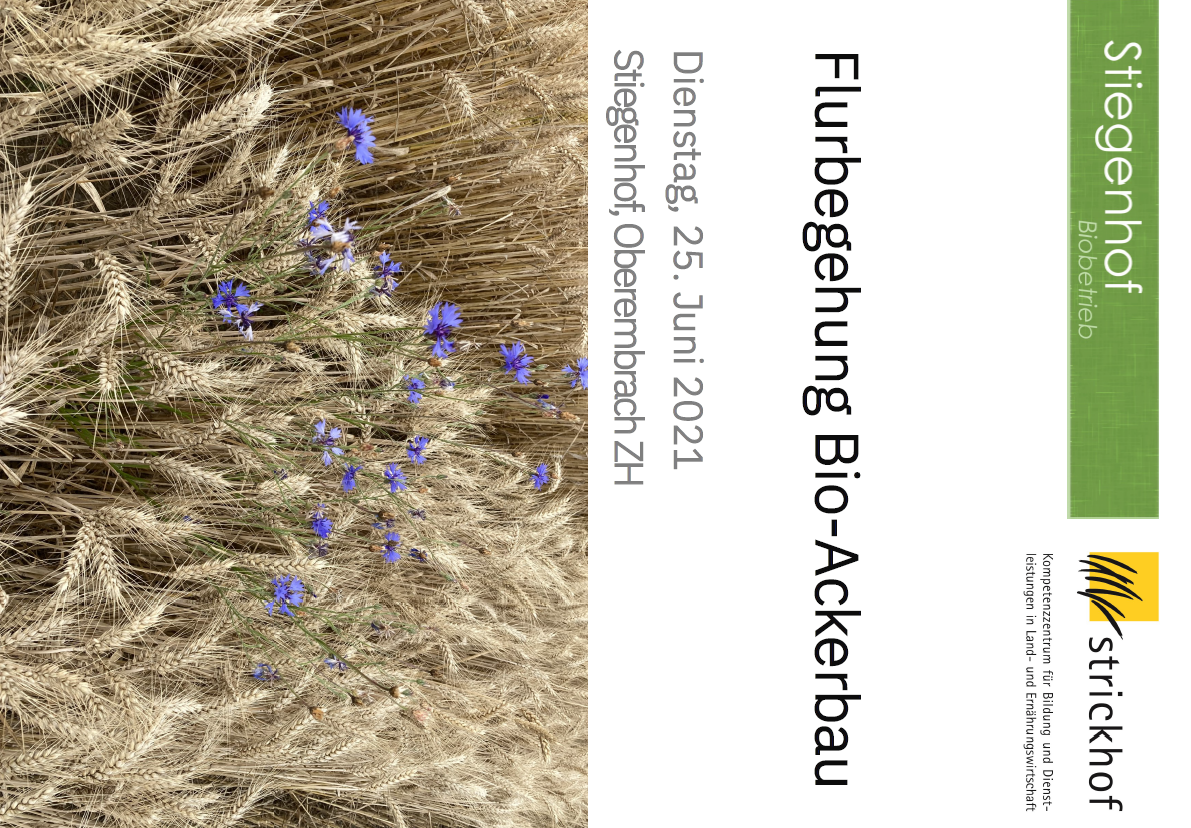 AgendaAufwand ERErtrag ERAufwand BErtrag BMitgliederbeiträge29’370.0025'000.00übrige Einnahmen730.001'000.00Beitrag MO Bio Suisse8’499.007'550.00Dividenden0.00100.00Zinsertrag0.000.00Bio Suisse ProjektbeiträgeProjekt Umstellbegleitung2’200.002'000.00Projekt Ackerbauring2’000.002'000.00Projekt Klimafenster0.007'000.001001 Gemüse8'000.00Broschüre Solawi8'000.00Total Ertrag42’799.00Sitzungen Vorstand6’950.005'500.00Sitzungen andere / Workshop6’143.708'000.00Besoldung Vorstand1’300.003'500.00Reisespesen1’083.001'600.00Spesen607.501'000.00Kontospesen80.40100.00Geschenke/Ehrungen640.000.00Auslagen div. Anlässe1’280.252000.00Druck Porto Kopien1’987.601'200.00Mitgliedschaften900.00900.00Homepage707.15600.00Büro Administration Strickhof3’000.003'000.00Unterstützungen/Div.0.001'000.00Aufwand Züripuur1’654.052'000.00Auslagen GV0.000.00Ausserordentliches0.003'000.00Demeter Schule Rheinau3’000.003'000.00Büromaterial0.00600.00Mitgliederinfo0.001000.00ProjekteProjekt Umstellbegleitung845.002'000.00Bio Ackerbauring SH631.402'000.00Projekt Klimafenster5’000.0012'000.001001 Gemüse10'000.00Broschüre Solawi10'000.00Bio Viehtag Kt. Jura2'000.00Total Aufwand35’810.05Gewinn/Verlust6’988.9515'350.00Total42’799.0042’799.0076'000.0076'000.00AufwandErtragMitgliederbeiträge30’000.00übrige Einnahmen1’000.00Beitrag MO Bio Suisse8’500.00Dividenden100.00Bio Suisse ProjektbeiträgeProjekt Umstellbegleitung2’000.001001 Gemüse5’000.00Broschüre Solawi8’000.00Broschüre Direktvermarkter8’000.00Total Ertrag62’600.00Sitzungen Vorstand7’000.00Sitzungen andere / aus Workshop2’500.00Besoldung Vorstand1’300.00Reisespesen1’600.00Spesen1’000.00Kontospesen100.00Auslagen div. Anlässe600.00Druck Porto Kopien2’000.00Mitgliedschaften900.00Hompage600.00Büro Administration Strickhof3’000.00Unterstützungen/Div.1’000.00Aufwand Züripuur2’000.00Auslagen GV1’000.00Ausserordentliches3’000.00Demeter Schule Rheinau3’000.00ProjekteProjekt Umstellbegleitung2’500.00Projekt Klimafenster7’000.001001 Gemüse10’000.00Broschüre Solawi8’000.00Broschüre Direktvermarkter12’000.00Bio Viehtag Kt. Jura2’000.00Rückstellung Jubiläum 20226’000.00Total Aufwand78’100.00Gewinn/Verlust-15’500.00Total62’600.0062’600.00Datum Anlass / Thema Ort14. AprilDV Bio Suisse 2021Online-Delegierten Versammlung der Bio Suisse.Weitere Informationen unter folgendem QR-Code erhältlich. 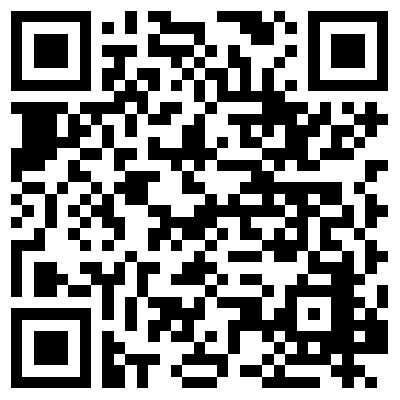 online21. AprilBio-Umstellerabend, Birkenhof(Offen für alle Bio Betriebe)Uster, ZH05. Mai Bio-Umstellerabend, Hof Ismatt(Offen für alle Bio Betriebe)Hedingen, ZH12. MaiErfahrungsaustausch Bio-Steinobstanbau 2021Aktuelle Themen aus Forschung, Beratung und Praxis für den Biosteinobstanbau. Mit Besichtigung von Praxisbetrieben. Ort noch offen26. MaiFlurbegehung BiodiversitätWie kann ich auf meinem Betrieb die Biodiversität fördern? Die Flurbegehung liefert Tipps sowohl für die Anlage und die Pflege von Biodiversitätsförderflächen als auch für Massnahmen in den Kulturen.Ort noch offen27. MaiPraxisabend Bio-KartoffelanbauPraxisabend zu den Themen Sorten, Anbau, Ernte, Lagerung/Keimhemmung auf dem Betrieb der Familie Höneisen. Treffpunkt ab 19 Uhr, TännlihofAndelfingen02. JuniBio-Umstellerabend, Hofgut Mühle(Offen für alle Bio Betriebe)Hallau, SH10. Juni2. Schweizer Bio-ViehtagDer 2. Bio-Viehtag bietet ein vielfältiges Angebot zum Thema der Nutztierhaltung an. Neben der Rindviehhaltung wird neu auch die Schweinehaltung thematisiert. https://www.bioviehtag.org/de/ Develier, JU24. JuniErfahrungsaustausch Bio-Beerenanbau 2021Aktuelle Themen aus Forschung, Beratung und Praxis für den Biobeerenanbau. Mit Besichtigung von Praxisbetrieben.Ort noch offen25. JuniFlurbegehung Bio-AckerbauFlurbegehung der Bio-Versuchsfelder auf dem Betrieb Stiegenhof der Familie Huber in Oberembrach. Gezeigt werden aktuelle Versuche in verschiedenen AckerkulturenOberembrach, ZH07. JuliBio-Umstellerabend, Wagenburg(Offen für alle Bio Betriebe)Seegräben, ZH08. SeptemberBio-Umstellerabend, Mattenhof(Offen für alle Bio Betriebe)Steinmauer, ZH13. OktoberBio-Umstellerabend, Räss Wildbeeren(Offen für alle Bio Betriebe) Benken, ZH